			ПРОЕКТ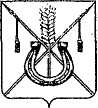 АДМИНИСТРАЦИЯ КОРЕНОВСКОГО ГОРОДСКОГО ПОСЕЛЕНИЯКОРЕНОВСКОГО РАЙОНАПОСТАНОВЛЕНИЕот _________   		                                                  			  № ____г. Кореновск Об утверждении перечня муниципальных услуг администрации Кореновского городского поселения Кореновского района,предоставление которых осуществляется по принципу«одного окна» в многофункциональных центрах предоставления государственных и муниципальных услуг на территорииКраснодарского краяВ целях реализации Федерального закона от 27 июля 2010 года                                      № 210-ФЗ «Об организации предоставления государственных и                          муниципальных услуг» и повышения качества предоставляемых услуг администрация Кореновского городского поселения Кореновского                                   района п о с т а н о в л я е т:	1. Утвердить перечень муниципальных услуг администрации Кореновского городского поселения Кореновского района,                                   предоставление которых осуществляется по принципу «одного окна» в многофункциональных центрах предоставления государственных и муниципальных услуг на территории Краснодарского края                                      (прилагается).2. Признать утратившим силу постановление администрации Кореновского городского поселения Кореновского района от 11 апреля                                2016 года № 614 «Об утверждении перечня муниципальных услуг                          администрации Кореновского городского поселения Кореновского                                района, предоставление которых осуществляется по принципу «одного                          окна» в муниципальном бюджетном учреждении «Кореновский                                    районный многофункциональный центр по предоставлению                          государственных и муниципальных услуг». 3. Общему отделу администрации Кореновского городского                                поселения Кореновского района (Воротникова) обнародовать                                         настоящее постановление и обеспечить его размещение на                                          официальном сайте администрации Кореновского городского поселения                                                                                      Кореновского района в информационно-телекоммуникационной сети Кореновского района в информационно-телекоммуникационной сети «Интернет».4. Контроль за выполнением настоящего постановления возложить                   на заместителя главы Кореновского городского поселения Кореновского                       района Р.Ф. Громова.5. Постановление вступает в силу после его официального обнародования.ГлаваКореновского городского поселения Кореновского района                                                                                Е.Н. Пергун ПЕРЕЧЕНЬмуниципальных услуг администрации Кореновского городского поселения Кореновского района, предоставление которых осуществляется по принципу «одного окна» в многофункциональных центрах предоставления государственных и муниципальных услуг на территории Краснодарского края Начальник юридического отдела администрации Кореновскогогородского поселенияКореновского района 						               М.В. ОмельченкоПРИЛОЖЕНИЕУТВЕРЖДЕНпостановлением администрацииКореновского городского поселенияКореновского районаот _______ № _____№п/пНаименование муниципальной услуги 1Предоставление земельных участков, находящихся в государственной или муниципальной собственности, гражданам для индивидуального жилищного строительства, ведения личного подсобного хозяйства в границах Кореновского городского поселения Кореновского района, садоводства, дачного хозяйства, гражданам и крестьянским (фермерским) хозяйствам для осуществления крестьянским(фермерским) хозяйством его деятельности. 1Предоставление земельных участков, находящихся в государственной или муниципальной собственности, гражданам для индивидуального жилищного строительства, ведения личного подсобного хозяйства в границах Кореновского городского поселения Кореновского района, садоводства, дачного хозяйства, гражданам и крестьянским (фермерским) хозяйствам для осуществления крестьянским(фермерским) хозяйством его деятельности.2.Постановка граждан, имеющих трёх и более детей, на учёт в качестве лиц, имеющих право на предоставление им земельных участков, находящихся в государственной или муниципальной собственности, в аренду.3Предоставление гражданам, имеющим трёх и более детей, в аренду земельных участков для индивидуального жилищного строительства или для ведения личного подсобного хозяйства  4Предоставление в собственность, аренду, безвозмездное пользование земельного участка, находящегося в государственной или муниципальной собственности, без проведения торгов.5Предоставление земельных участков, находящихся в государственной или муниципальной собственности, на торгах.6Предоставление земельных участков, находящихся в государственной или муниципальной собственности, отдельным категориям граждан в собственность бесплатно.6Предоставление земельных участков, находящихся в государственной или муниципальной собственности, отдельным категориям граждан в собственность бесплатно.6Предоставление земельных участков, находящихся в государственной или муниципальной собственности, отдельным категориям граждан в собственность бесплатно.7Предварительное согласование предоставления земельного участка.8Предоставление земельных участков, находящихся в государственной или муниципальной собственности, на которых расположены здания, сооружения, в собственность, аренду.9Предоставление земельных участков, находящихся в государственной или муниципальной собственности, в постоянное (бессрочное) пользование10Предоставление в аренду без проведения торгов земельного участка, который находится в государственной или муниципальной собственности, на котором расположен объект незавершенного строительства11Утверждение схемы расположения земельного участка или земельных участков на кадастровом плане территории12Заключение нового договора аренды земельного участка без проведения торгов13Прекращение правоотношений с правообладателями земельных участков14Перевод земель или земельных участков в составе таких земель из одной категории в другую15Предоставление разрешения на условно разрешенный вид использования земельного участка или объекта капитального строительства.16Предоставление выписки из реестра муниципального имущества17Предоставление муниципального имущества в аренду или безвозмездное пользование без проведения торгов18Регистрация и учет заявлений граждан, нуждающихся в получении садовых, огородных или дачных земельных участков19Заключение соглашения о перераспределении земель и (или) земельных участков, находящихся в государственной или муниципальной собственности, и земельных участков, находящихся в частной собственности20Выдача разрешения на использование земель или земельного участка, находящихся в государственной или муниципальной собственности, без предоставления земельного участка и установления сервитута21Заключение дополнительного соглашения к договору аренды земельного участка, договору безвозмездного пользования земельным участком22Заключение соглашения об установлении сервитута в отношении земельного участка, находящегося в государственной или муниципальной собственности23Выдача разрешений на строительство, реконструкцию объектов капитального строительства24Выдача разрешений на ввод в эксплуатацию построенных, реконструированных объектов капитального строительства25Выдача акта освидетельствования проведения основных работ по строительству (реконструкции) объекта индивидуального жилищного строительства с привлечением средств материнского (семейного) капитала26Выдача градостроительных планов земельных участков27Выдача специального разрешения на движение по автомобильным дорогам местного значения тяжеловесного и (или) крупногабаритного транспортного средства28Выдача разрешения на право организации розничного рынка29Выдача разрешений на вступление в брак лицам, достигшим возраста шестнадцати лет30Предоставление информации об очередности предоставления жилых помещений на условиях социального найма31Признание граждан малоимущими в целях принятия на учет в качестве нуждающихся в жилых помещениях32Принятие на учет граждан в качестве нуждающихся в жилых помещениях, предоставляемых по договорам социального найма33Внесение изменений в учетные данные граждан, состоящих на учете в качестве нуждающихся в жилых помещениях34Уведомительная регистрация трудового договора с работодателем –физическим лицом, не являющимся индивидуальным предпринимателем35Предоставление копий правовых актов администрации Кореновского городского поселения Кореновского района36Предоставление выписки из похозяйственной книги37Согласование переустройства и (или) перепланировки жилого помещения38Перевод жилого помещения в нежилое помещение или нежилого помещения в жилое помещение39Признание в установленном порядке жилых помещений муниципального жилищного фонда пригодными (непригодными) для проживания39Признание в установленном порядке жилых помещений муниципального жилищного фонда пригодными (непригодными) для проживания40Признание многоквартирного дома аварийным и подлежащим сносу или реконструкции40Признание многоквартирного дома аварийным и подлежащим сносу или реконструкции41Согласование переустройства и (или) перепланировки нежилого помещения в многоквартирном доме41Согласование переустройства и (или) перепланировки нежилого помещения в многоквартирном доме42Выдача порубочного билета на территории муниципального образования43Предоставление жилого помещения муниципального жилищного фонда по договору социального найма44Выдача разрешения (ордера) на проведение земляных работ на территории общего пользования45Передача бесплатно в собственность граждан Российской Федерации на добровольной основе занимаемых ими жилых помещений в муниципальном жилищном фонде46Принятие решения о признании жилых строений на садовых земельных участках пригодными (непригодными) для постоянного проживания47Присвоение, изменение и аннулирование адресов48Возврат платежей физических и юридических лиц по неналоговым доходам из бюджета муниципального образования49Предоставление социальной выплаты физическим лицам, в том числе молодым семьям, для частичной оплаты жилищного кредита или займа из средств бюджета Кореновского городского поселения Кореновского района 